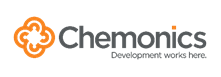 Termes de références de l’isolation et de la ventilation des Camions et Canters pour la distributionDescription de Taches :Il s’agit d’améliorer l’état physique de quatre matériels roulants par des méthodes d’isolation et de ventilation en vue de créer les conditions requises pour le transport de produits pharmaceutiques. L’isolation et la ventilation des véhicules doivent permettre de limiter ou de réduire à l’intérieur des véhicules la condensation d’air ou de gaz, l’accumulation d’odeurs, et le niveau de température et d’humidité. Les firmes, les compagnies et les personnalités auront pour tâche principale d’isoler et de ventiler deux (2) camions de marque International et de dimensions 17’’2’ X 8’’3’ et deux (2) Canters de marque Mitsubishi et de dimensions 14’’ 8’ X 6’’8’Spécifications :L’isolation doit se faire avec des matériaux reconnus comme isolant thermique. Ils doivent être aussi résistants, durables, et non toxiques.  Le matériel isolant doit être recouvert d’un élément résistant au choc et aux vibrations qui sera préférentiellement lui-même un isolant thermique comme du bois travaillé pour garder l’esthétique de l’intérieur des véhicules. Les ventilateurs extracteurs d’air doivent présenter les caractéristiques suivantes :Écologiques et totalement alimentés par le vent;Soumis à un vent de 5 à 10 mph, ils ventileront même lorsque le véhicule est stationnaire;Ne nécessitent pas de maintenances récurrentes;Capables d’extraire de la chaleur et ainsi maintenir la température à l’intérieur des véhicules à une plage de 20-25 degrés Celsius;Capables d’éliminer l'air humide, réduisant ainsi le niveau de vapeur d’eau à l’intérieur des véhicules.Profil de la firme ou du groupe de consultant :Pour être éligibles, les soumissionnaires doivent remplir les conditions minimales suivantes : 
• Disposer d’une expertise technique dans le domaine d’isolation et de ventilation thermique ou équivalent;
• Disposer d’une patente et présenter un quitus fiscal valide et/ou sa déclaration définitive d’impôt auprès de la DGI; 
• Fournir un calendrier de travail raisonnable dans le temps avec les détails des matériaux qui seront utilisés;• Présenter un devis détaillé (modèle en photo) des travaux avec des coûts par type de camions;• Soumettre le CV d’un technicien ou du consultant qui sera responsable de réaliser les travaux.Conditions généralesTous les travaux seront à la charge du consultant ou de la firme. Une visite des lieux sera autorisée afin de s’enquérir de la spécificité des containers et des camions.La visite des lieux se fera pour tous les visiteurs ou groupe de consultants le vendredi 22 juin 2018 à 10am mais les documents de l’appel d’offre doivent être soumis au plus tard le mercredi 27 juin 2018 à 12pm.Introduction :Le projet “Programme mondial de la Chaine d’Approvisionnement de la Santé – Gestion des Achats et Approvisionnement (GHSC-PSM) de l’USAID en Haïti a été mis en place par le gouvernement Américain en vue de soutenir les efforts du gouvernement Haïtien précisément dans la lutte contre le VIH. L’objectif est d'assurer des approvisionnements ininterrompus en produits de santé, à l'appui des initiatives de santé publique financées par le gouvernement des États-Unis.
Le projet fournit un soutien direct en matière d'approvisionnement et de gestion de la chaîne d'approvisionnement au Plan d'urgence du Président pour la lutte contre le sida (PEPFAR), à l'Initiative Présidentielle contre la Malaria (PMI) et à la Santé de la Reproduction et Population. 
GHSC-PSM Haïti soutient les stratégies et les priorités nationales qui relèvent des trois objectifs suivants :
• Achats et logistique de produits de santé
• Renforcement des systèmes d'assistance technique, et
• Collaboration mondiale et locale pour améliorer la disponibilité à long terme des produits de santé.
Le projet a été mis en œuvre à l'échelle mondiale au cours des deux dernières années par Chemonics International.